                    Základní škola Na Lukách Polička 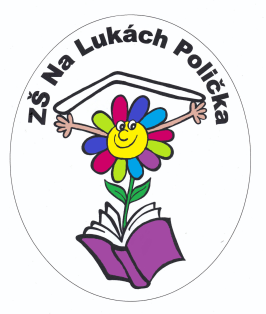 Švermova 401Polička		Zápis ze schůze Školské rady ZŠ Na Lukách Polička, ze dne 11. května 2016Přítomní: Marie Kučerová, Stanislava Němcová, Jitka Uhlířová, Petr Erbes, Petr NožkaOmluveni: David ŠafářPřizváni:   Eduard Střílek, ředitel školyProgram: Anglická konverzace – spokojenost, bylo by dobré pokračovat i v následujícím roce. Pan ředitel projedná s Dorothou S. možnost výuky i příštím školním roce. Pokud bude souhlasit, pak obdrží žáci v červnu lístky s možností přihlášení se na příští rok. Evaluace školy dotazníkovou formou – škola obdržela vyhodnocení (poměrně obsáhlé). Stručné shrnutí – škola nikterak zásadně nevybočuje z průměru zúčastněných škol (pouze hodnocení žáků 5. tř. odráží problémy, které v této třídě jsou). „Souhrnné výsledky pro rodiče“ budou vyvěšeny na webu školy. Výtah s komentářem z celé zprávy, pro zveřejnění na web, udělá M. Kučerová, co nejdříve, nejpozději do příští ŠR.Problémy s několika žáky v 5. třídě – došlo k dalšímu závažnějšímu problému, ředitel školy řeší ve spolupráci s tř. učitelkou. Systematická kontrola ve třídě, spolupráce s psychologem ze Střediska výchovné péče (program Alfa). Nutno řešit aktivně!1. třídy (šk. rok 2016/17) – budou 2 třídy (celkem 35 dětí), v jedné bude pravděpodobně realizována výuka v programu „Začít spolu“. Schůzka s rodiči k tomuto programu proběhne do ½ června 2016. Jarní ples školy – ples se vydařil. I přesto, že skutečná účast byla cca 60 lidí, celkem se prodalo více než 130 vstupenek! Spolek bude ples organizovat i příští rok v podobném termínu. Ples skončil s výtěžkem 2 600,- Kč, který bude použit na odměny žáků na konci školního roku.30té výročí založení školy – pro rodiče žáků a ostatní školy v Poličce bude vystoupení, pod vedením p. uč. Erbese, v Tylově domě 29. 6. U příležitosti oslav bude vydán Almanach. „Oslava“ pro veřejnost, kterou organizačně zastřeší Spolek, proběhne v rámci Zahradní slavnosti (vítání prvňáčků) v září – říjnu.Příští schůze Školské rady – konec srpna 2016Zapsala: Marie Kučerová